Fotoğraf EkleTC Kimlik No:Adı Soyadı:İkamet Edilen Şehir:Doğum Tarihi: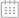 Telefon (Cep):E-posta Adresi:En Son Mezun Olunan Okul ve Bölüm:Şu an Devam Edilen Okul:Bölüm:Meslek:Bilgi birikim ve yetkinliğinizi ve Yarışmaya katılım şartlarınızın elverişliliğini oluşturan ya da etkileyen profesyonel, akademik, sosyokültürel bilgilerinizi öğrenebilmek ve bu bilgilere  bağlı olarak Yarışmaya katılıp katılamayacağınızı belirlemek için burada sayılanlar ve “Aydınlatma Metni” çerçevesinde açık rızanız gerekmektedir.Belirtilen amaçlarla işlenmesine açık rızam:Vardır  /  Yoktur